The November 2, 2016 DAWG meeting was held in the Annex Training Room with the following discussions and individuals in attendance (* = via CCC Confer):Attendance: I. EPI Steering Committee – Robert McAtee /Ailsa Aguilar-Kitibur / Andy ChangReview/Project Signoff - Monday, Nov 7th  (9-12pm)Will create a list of items that should be running by Nov 17th Locations for the Starfish Login and the embedded Starfish link.Campus Website (front page) WebAdvisorHobson will be Training Faculty and Staff on Starfish Valley - Nov 17thCrafton – Nov 18th Faculty and Staff may come to either session.A State Representative will be at the Nov 17th Training Session.  Extended Contract for Ferrilli  300 Hours300 Hours - include following itemsChanges to correct problems found during the last reviewEarly AlertDegree Planner – want to end up with a 1 page printout.We will only be charged for hours worked. Money covered by… State Sub-Grant SSSP GrantNext Steps:Robert McAtee will submit a HelpDesk Ticket to add Starfish to the Counselor and Faculty Menu in WebAdvisor. Starfish will replace SARSALERT on the Faculty Menu.Robert McAtee will create another HelpDesk Ticket to have a link put on the College’s Website (under the Login).II. Pulling Fees from Financial Aid – Larry Aycock / April Dale-Carter / John MuskavitchLarry Aycock spoke about his previous experiences with PEL and BOG.Once BOG paid the enrollment fees, additional fees would be paid by the PEL Grant.Downside: The student received the remaining PEL amount about 10-days later. Currently the student receives PEL Funds during the 1st week of school.Upside: The student would not be dropped for not being able to pay fees. Larry wanted to know if it is feasible to go back to that kind of system. Recommended by the Valley Enrollment Management Committee and some Crafton Committees.Questions:Are there any cost factors involved?Could be a timing issue depending on when PEL Funds are dispersed.This topic will be moved to the Parking Lot, until Amber Gallagher and John Muskavitch are able to attend the meeting.III. Student’s Emergency Contact - Robert McAtee, Larry AycockEntered on the ApplicationUpdated via WebAdvisorStored in the EMER Screen (limited access due to sensitive nature of the data) Question: Should Counselors be allowed access to the information?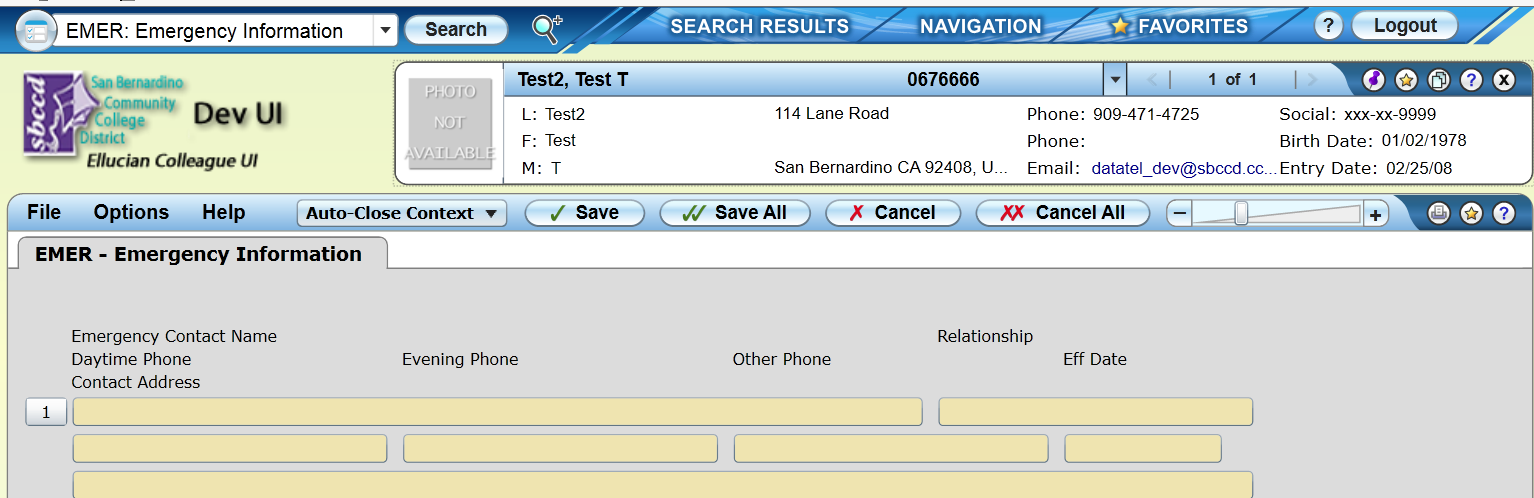 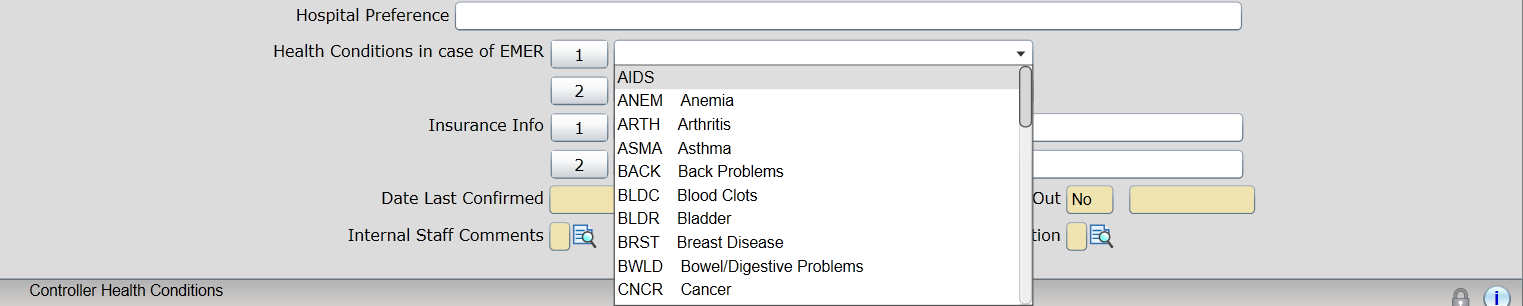 Next Steps:Add the Student Emergency Information to the ‘Student In-Take Form’. Capture the information in the form when the Student signs up with a Counselor.Add   : City and State to the formResults: 911 Emergency Services can be contacted for that City/State, if a problem arises.CraftonJoe Cabrales, Kirsten Colvey, *Kristi Simonson, Kristina Heilgeist, Larry Aycock, *Robert McAteeValley*April Dale-Carter, *Corrina Baber, *Steven Silva, *Veada Benjamin, *Yancie CarterAnnexAndy Chang, DyAnn Walter, Joanna Crisostomo, Joyce Bond, *Michael Aquino, Robert (Brock) Scudder